5º ANO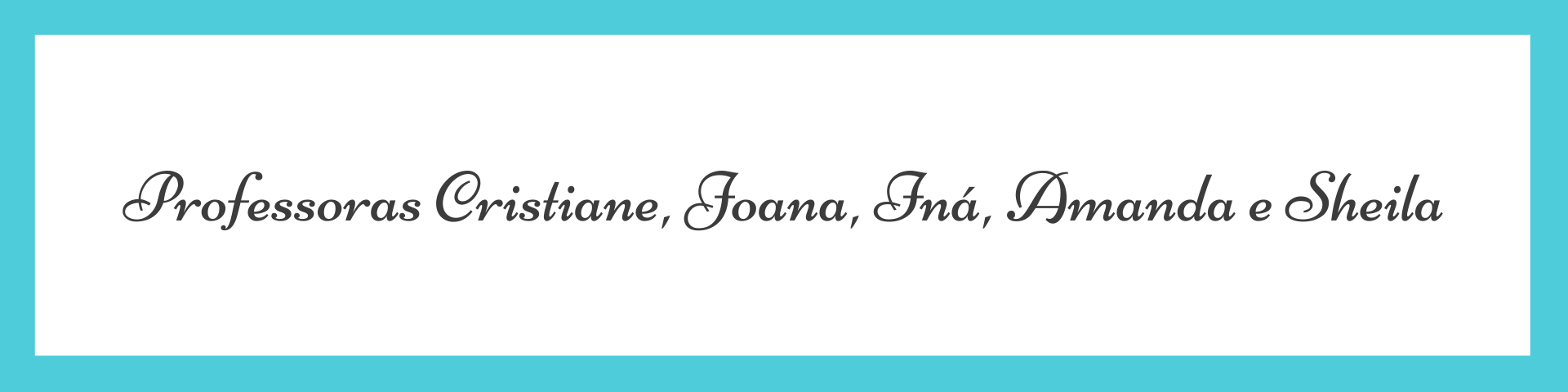 ATIVIDADES PARA 05 A 09 DE JULHO DE 2021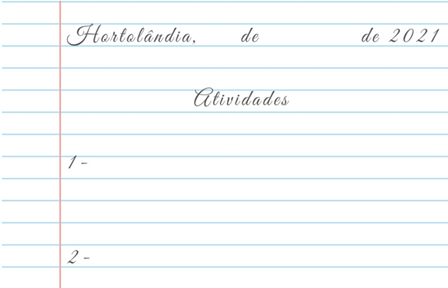 ATIVIDADE DIAGNÓSTICA - LÍNGUA PORTUGUESA  (SEGUNDA-FEIRA - 05 DE JULHO)Leia o poema abaixo e depois responda às questões 1 e 2: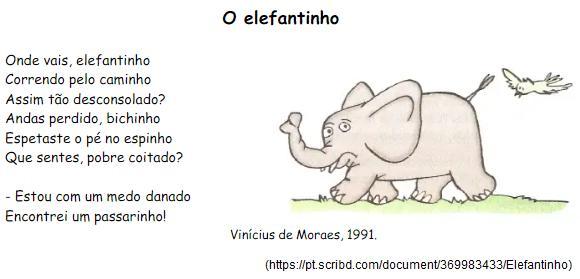 1)	O poema representa um diálogo entre o narrador e o elefantinho. O que aconteceu ao elefantinho:a)	(     ) Estava com pressa, pois tinha um compromisso.b)	(     ) Espetou o pé no espinho.c)	(     ) Precisava falar com o passarinho.d)	(     ) Estava com medo por ter encontrado um passarinho.2) 	Na frase “Onde vais, elefantinho…” a palavra “ELEFANTINHO” é um:a)	(     ) verbob)	(     ) substantivo comumc)	(     ) substantivo própriod)	(     ) adjetivo3)	Observe o cartaz e marque a alternativa correta entre as apresentadas a seguir: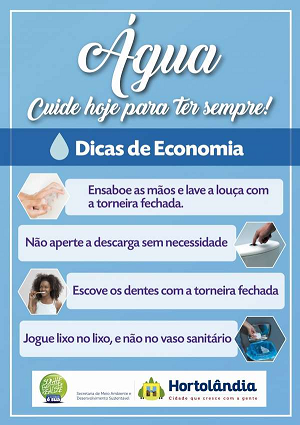 a)	(     ) O cartaz diz que não precisamos economizar água, pois temos muita água no planeta e a água é um recurso infinito (nunca acabará).b)	(     ) O objetivo do cartaz é conscientizar as pessoas para o cuidado com a água e dar orientações para evitar o seu desperdício.c)	(     ) O cartaz nos traz dicas para prevenir o contágio por Coronavírus (COVID – 19).d)	(     ) O cartaz tem por objetivo principal orientar as pessoas a respeito do descarte do lixo. Essa afirmação pode ser confirmada pelos dizeres: “Jogue o lixo no lixo, e não no vaso sanitário”.Leia a tirinha e responda à questão 4: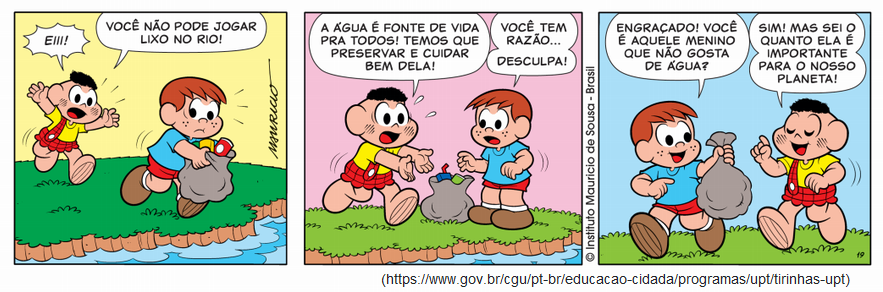 4) O Cascão está bem consciente da importância da conservação da água que é um bem precioso para a vida no nosso planeta. No último quadrinho da tira, o menino que conversa com o Cascão sugere que o Cascão não gosta de água. Deste modo, marque a alternativa que melhor traduz o modo de pensar do cascão.a)	(     ) 	O Cascão quer que a água acabe, pois assim ele não precisará tomar banho.b)	(     )	Na tirinha o Cascão afirma que gosta sim de tomar banho e, é por isso, que ele não quer que a água acabe.c)	(     ) 	O Cascão não gosta de tomar banho, mas é consciente da importância da água para a sobrevivência em nosso planeta.d)	(     ) 	A tirinha não trata da importância de cuidar e preservar a água, o que o Cascão queria era que o menino jogasse o lixo fora o mais rápido possível.Leia a tirinha e responda à questão 5.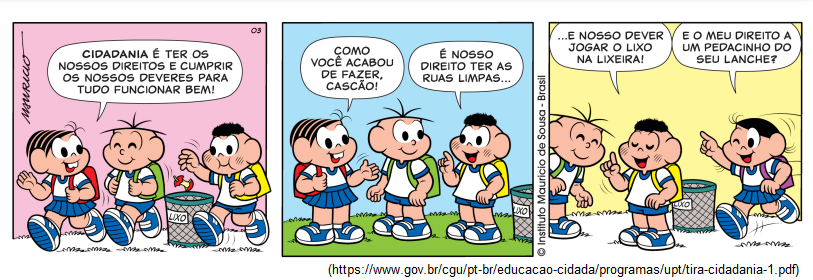 5) Observe os sinais de pontuação empregados nas frases da tirinha. No último quadrinho, a frase “E O MEU DIREITO A UM PEDACINHO DO SEU LANCHE?” é uma frase:a)	(     ) Interrogativab)	(     ) Afirmativac)	(     ) Exclamativa6) Cuidar do nosso planeta é um dever de todos!	Você já deve ter ouvido falar do Meio Ambiente. Embora muitas pessoas estejam acostumadas a associar o meio ambiente a paisagens naturais, o meio ambiente é muito mais que isso. Olha o que diz o dicionário Míni Aurélio:	“Meio Ambiente é o conjunto de condições e influências naturais que cercam um ser vivo ou uma comunidade, e que agem sobre ele (s).”	Assim, podemos concluir de modo simplificado, que o meio ambiente se refere à relação entre os seres vivos e os não vivos. É por isso que cuidar do meio ambiente significa cuidar de nós mesmos, dos nossos familiares e amigos; dos nossos animais de estimação e de todos os seres vivos; da nossa casa, da nossa escola, da água, do solo, do ar, e assim por diante.	Cuidar do meio ambiente é importante porque tudo o que existe no meio ambiente está relacionado. Assim, se algum componente do meio ambiente é prejudicado, provavelmente os outros também serão.	No dia 5 de junho é celebrado O Dia Mundial do Meio Ambiente. A celebração desta data tem como objetivo a sensibilização e a elaboração de ações que visem à preservação do meio ambiente. Isso quer dizer que precisamos agir de maneira responsável para que nossas ações de hoje não afetem o futuro do planeta. E o primeiro passo é entender que precisamos utilizar os recursos de maneira consciente, caso contrário, podemos enfrentar sérios problemas, como a escassez de água, por exemplo. Por isso, devemos mudar nosso comportamento em relação ao meio ambiente.	(Adaptado de escolakids.com.br. Disponível em: https://escolakids.uol.com.br/ciencias/meio-ambiente.htm)	Com base no seu conhecimento e experiência a respeito da preservação do meio ambiente e com o apoio do texto lido, reflita e escreva um texto falando quais ações você e a sua família poderiam adotar para ajudar a diminuir os impactos causados pelo ser humano ao meio ambiente?	Orientação para o envio da produção textual:Faça sua produção textual no caderno (com letra cursiva); 2.Tire uma foto; e 3.Adicione a foto ​ao este formulário, link na descrição da atividade, ou, caso não consiga, envie a foto para a sua professora pelo WhatsApp.ATIVIDADE DIAGNÓSTICA - MATEMÁTICA (TERÇA-FEIRA - 06 DE JULHO)  1)    As primeiras bicicletas eram feitas de madeira e tornaram-se populares a partir de 1790. Há quanto tempo a bicicleta tornou-se popular?a)	(    ) 230 anosb)	(    ) 200 anosc)	(    ) 221 anosd)	(    ) 231 anos2)    Antônio desafiou sua irmã Márcia a dizer quantos ovos tem na cartela sem contar um a um. Observe a imagem e assinale a alternativa correta: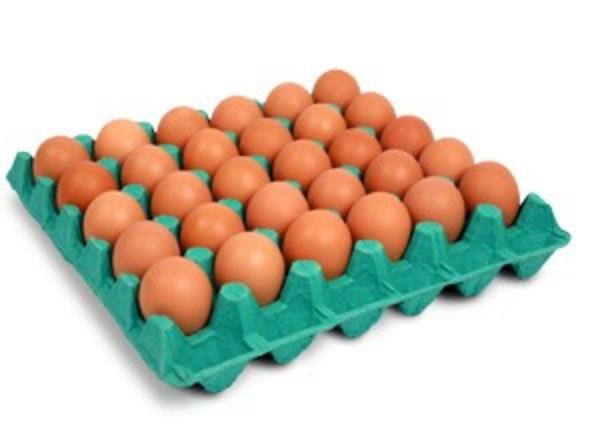 a)	(    ) 60 ovosb)	(    ) 30 ovosc)	(    ) 25 ovosd)	(    ) 20 ovos3)    Lara ganhou um videogame de aniversário. Ela escolheu jogar uma partida de desafios e, na primeira jogada, fez 545 pontos; na segunda, fez 309. Quantos pontos ela fez ao todo? a) (	) 236 pontosb) (	) 855 pontosc) (	) 854 pontosd) (	) 244 pontos4)    Para a corrida dos 100 metros que haverá na escola inscreveram-se 169 alunos. Como a pista de atletismo possui poucas raias, eles foram divididos em 13 grupos, com o mesmo número. Quantos alunos ficarão em cada grupo?(    ) 10 alunos(    ) 16 alunos(    ) 15 alunos(    ) 13 alunos 5)    Na livraria, os livros estavam em promoção: todos pelo mesmo preço. Antônio ajudou sua mãe a escolher livros para a família e, no final, ela pagou R$ 245,00 por 7 livros. Quanto custou cada livro?a)	(	) Custou R$ 17,00 cada livro.b)	(	) Custou R$ 30,00 cada livro.c)	(	) Custou R$ 35,00 cada livro.d)	(	) Custou R$ 21,00 cada livro.6)    Depois do jantar, os convidados poderão escolher a sobremesa: sorvete com pêssego em calda ou com bolo de banana. Serão servidos três sabores de sorvete: chocolate, creme e morango. Quantas são as opções de sobremesa?a)	(	) 3 opções de sobremesab)	(	) 2 opções de sobremesac)	(	) 5 opções de sobremesad)	(	) 6 opções de sobremesa 7)    Uma família contribui mensalmente com doações para crianças de uma creche. Nesse mês, a família comprou 25 produtos, entre alimentos e produtos de higiene pessoal. Juntando esses produtos com outros 95 doados pelos vizinhos, a família montou sacolas com 12 produtos cada. Quantas sacolas a família levará à creche?a)	(	) 12 sacolas.b)	(	) 10 sacolas.c)	(	) 15 sacolas.d)	(	) 16 sacolas.8)    Na hora de pagar a conta do supermercado a Samara percebeu que terá de troco R$ 75,00. Porém ela levou um total de R$ 450,00 para fazer suas compras. Quanto ela gastou no supermercado?a)	(	) Ela gastou R$ 325,00.b)	(	) Ela gastou R$ 385,00.c)	(	) Ela gastou R$ 375,00.d)	(	) Ela gastou R$ 350,00.9)    Observe o número abaixo e assinale a alternativa que representa a decomposição do número corretamente:6.875 a)	(	) 6875 = 6000 + 800 + 75b)	(	) 6875 = 6000 + 870 +  5c)	(	) 6875 = 6000 + 800 + 70 + 5d)	(	) 6875 = 6800 + 70 + 5 10) O número abaixo deverá ser colocado no quadro de Classes e Ordens. Observe e responda a alternativa correta:3.721.468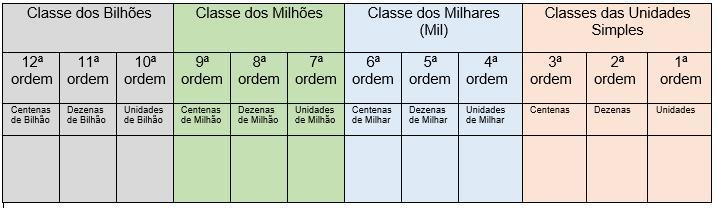 a) (    ) O algarismo 7 deverá estar na 5ª ordem e representa dezenas de milhar.b) (    ) O algarismo 3 deverá estar na 7ª ordem e representa unidades de milhão.c) (    ) O algarismo 4 deverá estar na 3ª ordem e representa as dezenas.d) (    ) O algarismo 2 deverá estar na 4ª ordem e representa unidades de milhar.ATIVIDADE DIAGNÓSTICA - INTERDISCIPLINAR(QUARTA-FEIRA - 07 DE JULHO)1)     Assinale a alternativa correta:Qual elemento faz parte da cultura material: (   )  Instrumento de caça e música (   )  Festas tradicionais e enfeites (   ) Tradições orais (   )  Instrumentos musicais e vestimentas  2)     Em qual período histórico foram criados os primeiros utensílios e ferramentas? (   )  Neolítico (   )  Idade dos Metais (   )  Paleolítico (   )  Revolução Agrícola3) Qual foi o povo que inventou a escrita “cuneiforme”, feita sobre a argila com objeto pontiagudo?           a)   (    ) Egípcios           b)   (    ) Maias           c)   (    ) Fenícios           d)   (    ) Sumérios4) Qual foi a primeira capital do Brasil, fundada em 1549?(    ) Fortaleza(    ) São  Paulo(    ) Salvador(    ) Brasília5) Qual é a região mais urbanizada do Brasil?(   )  Sul(   ) Sudeste(   ) Centro Oeste(   ) Nordeste6)  O que é êxodo rural? (    )  Saída da área urbana para rural (    ) Saída para outro país  (    ) A migração de pessoas do campo para a cidade (    ) Movimento de mudança de pessoas de um estado para o outro.7)    O quadro mostra valores aproximados da distribuição da água no planeta Terra.Fonte: PRESS; F. e outros. Para entender a Terra. São Paulo: Bookman, 2013. ·         Com base na tabela, assinale a alternativa correta:(     ) A maior parte da água no estado líquido é doce.(     ) 2,9% da água no planeta está no estado sólido.(     ) 96% da água do planeta é própria para consumo humano.(     ) 5% da água no planeta é subterrânea. 8) Nas usinas hidrelétricas, a força da água move primeiramente:(   ) o gerador, produzindo energia.(   ) a energia, que é transmitida pelos fios condutores de eletricidade.(   ) as pás da turbina, fazendo girar o eixo do equipamento.(   ) as linhas de transmissão.9) Sobre a água da chuva, assinale a alternativa que está correta:(   ) Reduz a poluição, pois carrega as impurezas que estão no ar.(   ) É potável, ou seja, própria para nosso consumo.(   ) É pura.(   ) Não dissolve substâncias que estão presentes no ar.10) Em qual situação do ciclo da água ocorre a formação de neve e granizo?(   ) Evaporação.(   ) Fusão.(   ) Condensação.(   ) Solidificação.DIA DA SEMANAROTINA DIÁRIADESCRIÇÃO DAS ATIVIDADESSegunda-feiraData: 05/07 Leitura diária: Livro 100 Histórias Infantis - “O Gato de Botas” (Ler as páginas 60 e 61).https://drive.google.com/file/d/10zXnDhwTaKS42osjzLPA16DHPeW1ibVf/view?usp=sharingAtividade diagnóstica - Língua Portuguesa Caderno de questões:5ºano A - Profª Cristiane: https://forms.gle/GgmZZUNd4DmRrTxM95ºano B - Profª Joana: https://forms.gle/2TY3AneuXPg6CQzX95ºano C - Profª Iná: https://forms.gle/6csTnoGtSyr7w2wk75ºano D - Profª Amanda: https://forms.gle/zxz1UxpYEJVFdBrs85ºano E - Profª Sheila: https://forms.gle/aUdHBru1zYDZiVfD6Produção textual:5ºano A - Profª Cristiane: https://forms.gle/9waqrYJcZ2tZa2YC65ºano B - Profª Joana: https://forms.gle/rzJiDdRRCGc8qNu9A5ºano C - Profª Iná: https://forms.gle/38xst8JsCgHDPDbu85ºano D - Profª Amanda: https://forms.gle/bXsMneshNV2Lcrgz55ºano E - Profª Sheila: https://forms.gle/t6YnVEvsDHQVDGtM7Atenção: A orientação para o envio da produção textual está no enunciado da questão. Projeto: “Bem Me Quer... Paz Se Quer”.https://portaleducacao.hortolandia.sp.gov.br/index.php/programas/bem-me-quer-paz-se-querEducação Física: Hora de fazer exercícios. Dá uma olhadinha no blog o que o professor preparou para você.https://portaleducacao.hortolandia.sp.gov.br/index.php/ed-fisicaTerça-feiraData: 06/07 Leitura diária: Livro 100 Histórias Infantis - “O Gato de Botas” (Ler as páginas 62 e 63).https://drive.google.com/file/d/10zXnDhwTaKS42osjzLPA16DHPeW1ibVf/view?usp=sharingAtividade diagnóstica - MatemáticaImportante: Os alunos devem fazer o cálculo ou registrar como pensou o resultado de cada questão no caderno e enviar a foto desse registro para sua professora. 5ºano A - Profª Cristiane: https://forms.gle/cDixTM2ZSAkB3Aua95ºano B - Profª Joana: https://forms.gle/sP2Hvsnh4o7aujCi85ºano C - Profª Iná: https://forms.gle/CVhbajydFdWkBTzZ95ºano D - Profª Amanda: https://forms.gle/aJKPN25bsPr2gWTUA5ºano E - Profª Sheila: https://forms.gle/5oXDxYT9z68VrM8R8Inglês: Hoje é dia de aprender uma nova língua: vamos estudar Inglês! TEMA: Independence Day (Dia da Independência) página 67https://portaleducacao.hortolandia.sp.gov.br/index.php/inglesQuarta-feiraData: 07/07 Leitura diária: Livro 100 Histórias Infantis - “Rapunzel” (Ler as páginas 55 até 57).https://drive.google.com/file/d/10zXnDhwTaKS42osjzLPA16DHPeW1ibVf/view?usp=sharingAtividade diagnóstica - Interdisciplinar 5º ano A – Profª Cristiane:  https://forms.gle/RGADNcEQ8TPsva3w65º ano B – Profª Joana: https://forms.gle/zPCoLLsZLbK1r7BK75º ano C – Profª Iná: https://forms.gle/y1SxP743hLjqB7Na65º ano D – Profª Amanda: https://forms.gle/jXtDaFemkV9CvVWy95º ano E – Profª Sheila: https://forms.gle/kUguFGCsgpkMUFtP6Quinta-feiraData: 08/07 Leitura diária: Livro 100 Histórias Infantis - “Rapunzel” (Ler as páginas 58 e 59).https://drive.google.com/file/d/10zXnDhwTaKS42osjzLPA16DHPeW1ibVf/view?usp=sharingAtividade diversificadaQueridos alunos e famílias, para encerrar essa semana, que tal uma brincadeira para toda a família se divertir juntos?!A brincadeira de hoje é de origem indígena. Assistam ao vídeo abaixo:https://www.youtube.com/watch?v=aj_Z2tm8cu0&list=LL&index=3&t=5sEnvie uma foto para sua Professora.         Artes: Hoje é dia de fazer ARTE...https://portaleducacao.hortolandia.sp.gov.br/index.php/artesSexta-feiraData: 09/07Feriado       Bom final de semana!DISTRIBUIÇÃO DE ÁGUA DISTRIBUIÇÃO DE ÁGUA 96%OCEANOS E MARES1%ÁGUA SUBTERRÂNEA2,9%GELEIRAS E CALOTAS POLARES0,009%LAGOS, RIOS, SOLOS E SERES VIVOS